危险废物产生单位信息公开监督举报热线：12369                                             潍坊市生态环境局昌乐分局监制企业名称：潍坊振兴日升化工有限公司地址：山东省潍坊市昌乐县朱刘街道团结路25号法人代表：徐子宁             电话：0536-6775198环保负责人：刘增光           电话： 13562630955危险废物产生规模：10（含）-100吨/年危险废物贮存设施数量：仓库2处，储罐0处贮存设施建筑面积（容积）：仓库： 50  平方米，储罐0升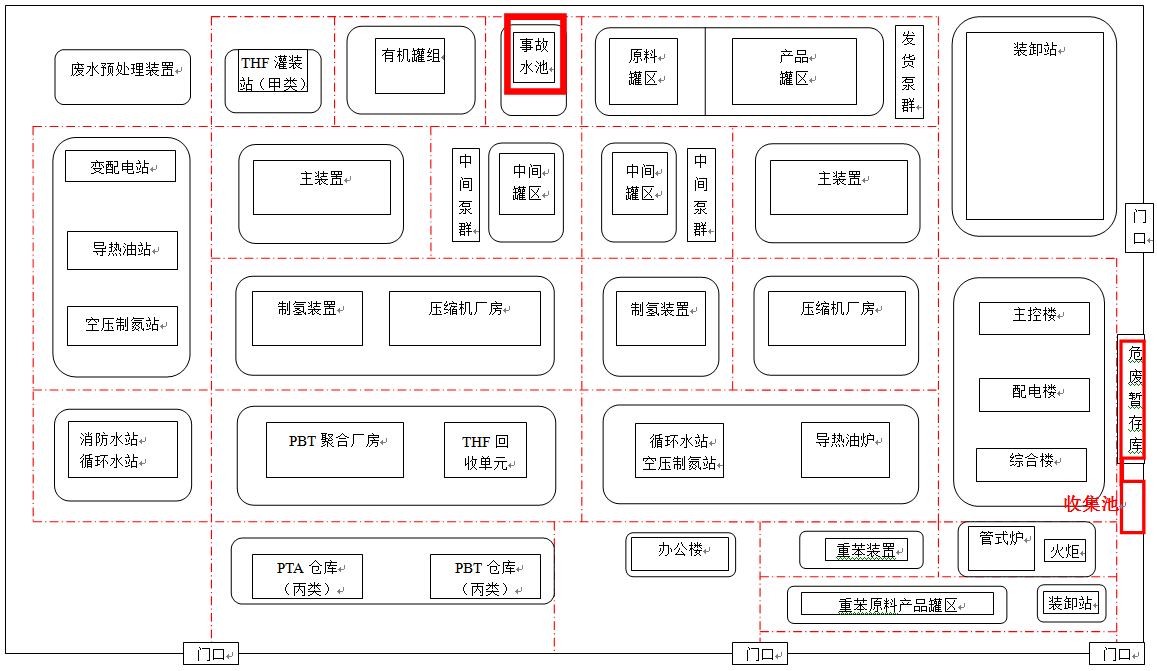 厂区平面布置图危废名称危废代码环评批文产生来源污染防治措施废矿物油HW08 (900-249-08)乐环评函【2016】6号导热油及设备润滑油防雨、防流失、防渗漏废活性炭HW49（900-039-49）鲁环审【2009】85号；乐环评函【2016】6号制氢装置更换及油气回收装置更换防雨、防晒、防扬散废催化剂HW46（900-037-46）鲁环审【2009】85号；乐环评函【2016】6号苯加氢装置300#防雨、防晒、防扬散苯渣HW11（900-013-11）鲁环审【2009】85号苯加氢装置300#防雨、防流失、防渗漏聚合物HW13（265-101-13）乐环审字【2013】12号PBT装置缩聚工序防雨、防晒、防扬散废碱渣HW35（900-399-35）/尾气净化防雨、防流失、防渗漏废包装桶HW49（900-041-49）/非生产性废物防雨、防晒、防扬散